  PRODUCE: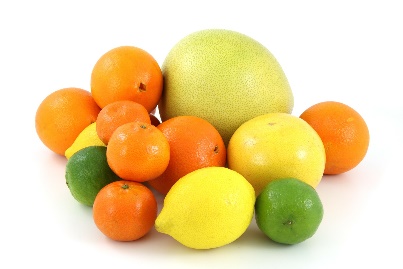 Produce with thicker skin will stay fresh longer.Fruit:  Apples, oranges, grapefruit, lemons, limes, clementinesVegetables: Potatoes, sweet potatoes, winter squash, garlic, onions, carrots, celery, cabbageCanned or frozen fruit (in light or no-syrup) 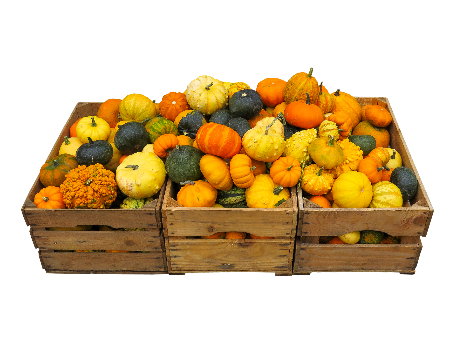 Canned or frozen vegetablesDried fruit (with less added sugar)PROTEIN:	Canned or packaged lentils, chickpeas, dried beans and peas	Frozen edamame (soybeans)Nuts and nut buttersSeeds – flaxseed, sunflower, pumpkin, chia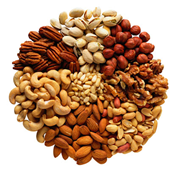 	Canned fish	Canned chicken	Shelf-stable tofu      *DV – Daily ValueWHOLE GRAINS:			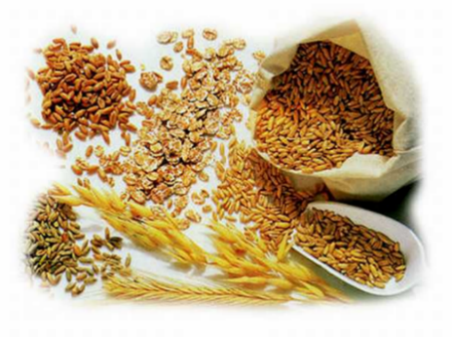 Amaranth		           Corn tortillasBarley				Brown and wild riceBuckwheat			Farro (wheat kernels)Popcorn                          	Wheat berries		Quinoa		            OatsWhole grain crackers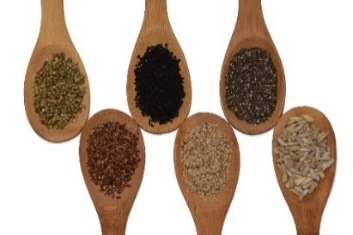 Foods containing calcium	Canned milkBoxed shelf-stable milk or plant-based dairy alternatives with added calciumChia, poppy, and sesame seeds (2 tablespoons ~ 20% DV* for calcium)	Almonds (2 ounces ~ 15% DV for calcium)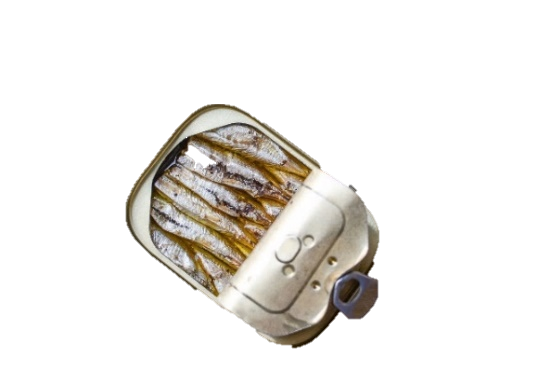 	Sardines, canned salmon with bones 	White beans (1 cup ~ 10% DV for calcium)Blackstrap molasses	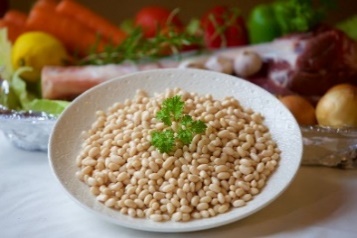 